Акция «Дети за безопасность» в МБОУ «Желябовская СОШ» в рамках проекта «Активные каникулы» 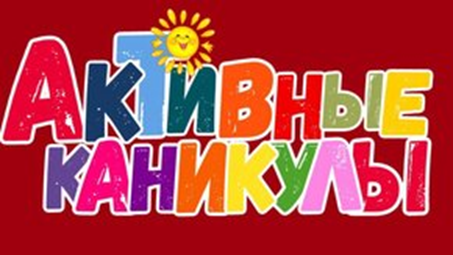  18 июня 2021. В рамках проекта «Активные каникулы», и в День Отца, обучающийся 1- Б класса МБОУ «Желябовская СОШ» Шкаденков Никита  в месте с  отцом посетил пожарную часть  Нижнегорского района, где была проведена экскурсия по пожарной части. Вместе с отцом прослушал инструктаж по пожарной безопасности во время летних каникул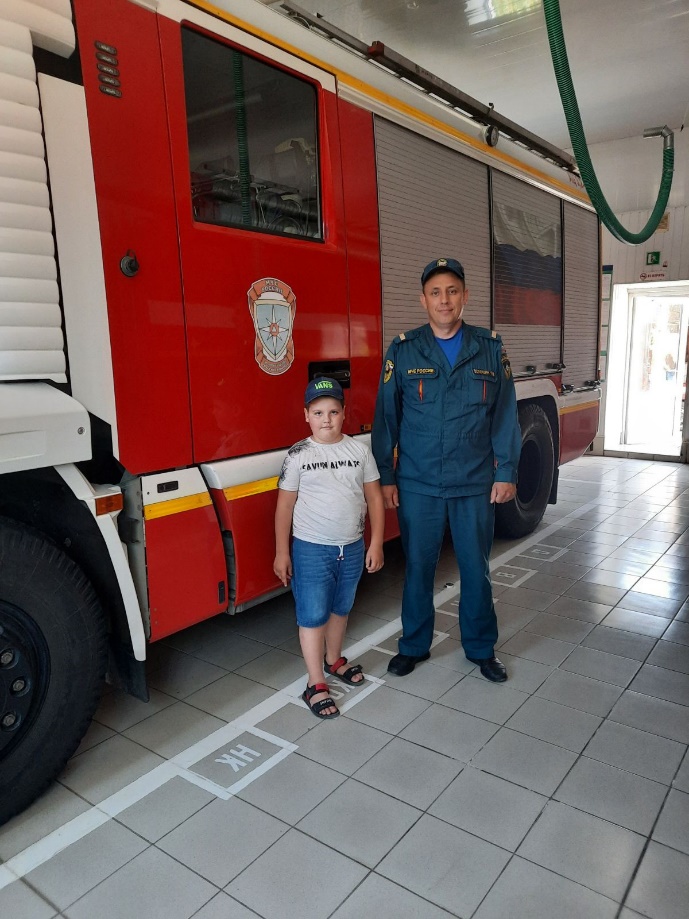 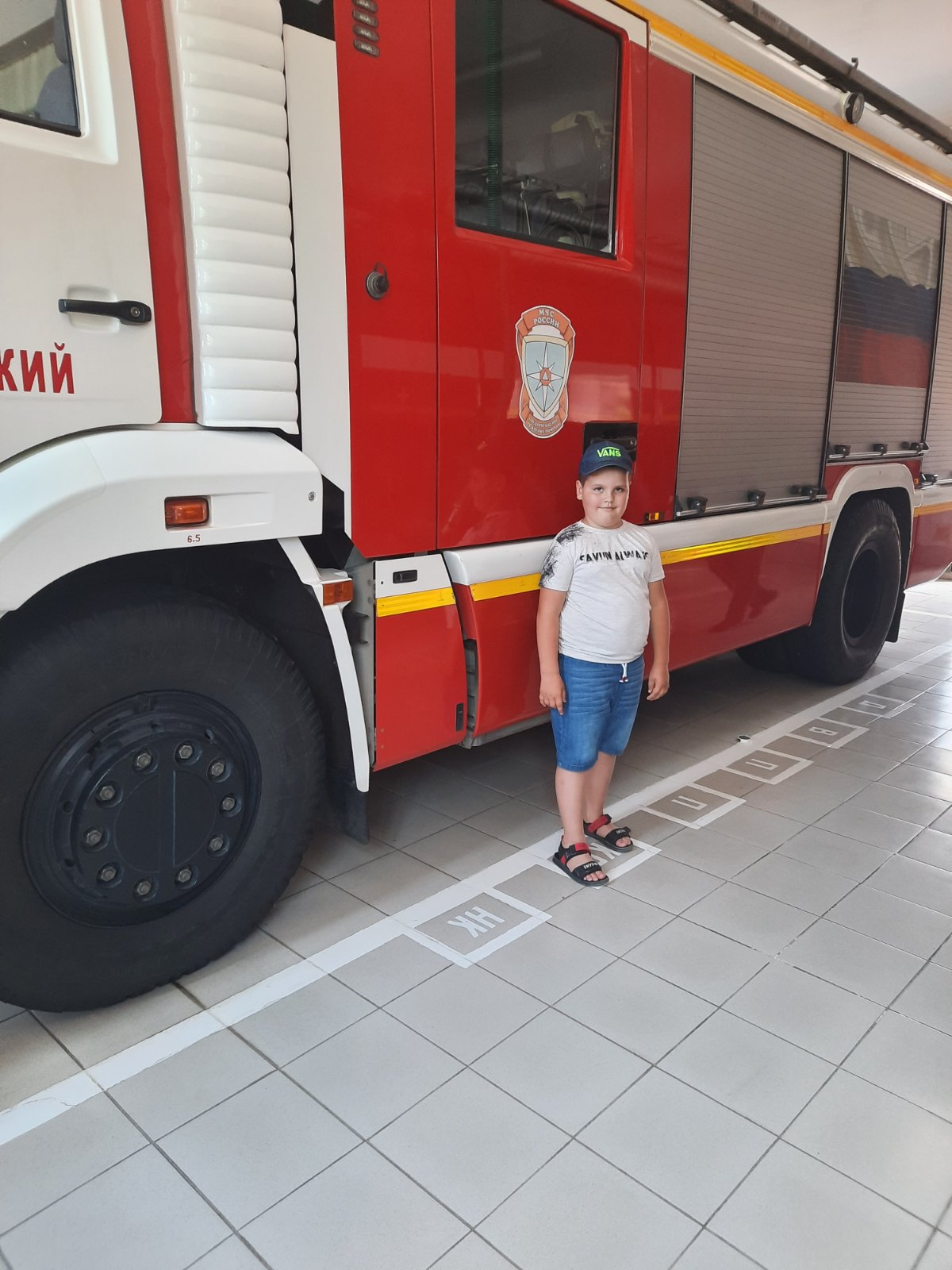 